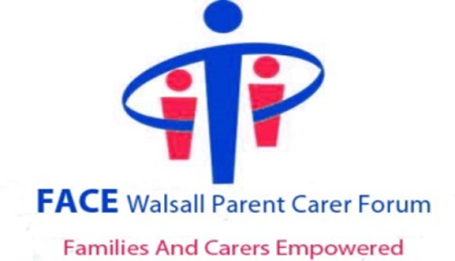 Dates for the Diary Coffee Mornings Weds 28th Feb9.30am onwards - Toby Carvery, Broadway Walsall ( opposite the Arboretum extension )     Invite to Phil Wells on how to spend a £1million grant Walsall has receivedTues 6th March 9;30am onwward Toby Carvery, Walsall ( opposite the Arboretum extension )  We have invited Jackie Ross to this who is working for the SENDI department in Walsall  Fri 20th April - Walsall Toby Carvery, the Broadway 9.30am onwardsWeds 23rd May 9.30am 9.30am onwards Venue to be confirmedThurs 14th June 9.30am onwards  Venue to be confirmed Monday 9th July 9.30am onwards  Venue to be confirmedWe are also having 3 Workshops so please keep these dates free in your diary too, The workshops will be attended by Claire Goss and other people from Walsall council and will involve topics where parents can have their say and help us work together in order to help to improve services we get for our children Workshop Weds 28th March - The Royal Hotel  10am - 12pm Topic - Plans and aims of SENDI in Walsall and how we access services including Walsall Council's " Local Offer"  ( If you don't know what the Local Offer is come along to find out and have a say in how we use it ) Workshop  Thurs 21st June   10am - 12pm - Venue to be confirmedTopic - Transition, includes Reception into Year 1, Primary into Secondary and Preparing for Adulthood ( Did you know that Preparing for Adulthood starts as early as Year 8/9? ) Workshop Thurs 20th Sept   10am - 12pm  - Venue to be confirmed Topic - CAMHS - Children and Mental Health Services and Healthcare will be discussed and again come and have your say and find out more about how this works in Walsall